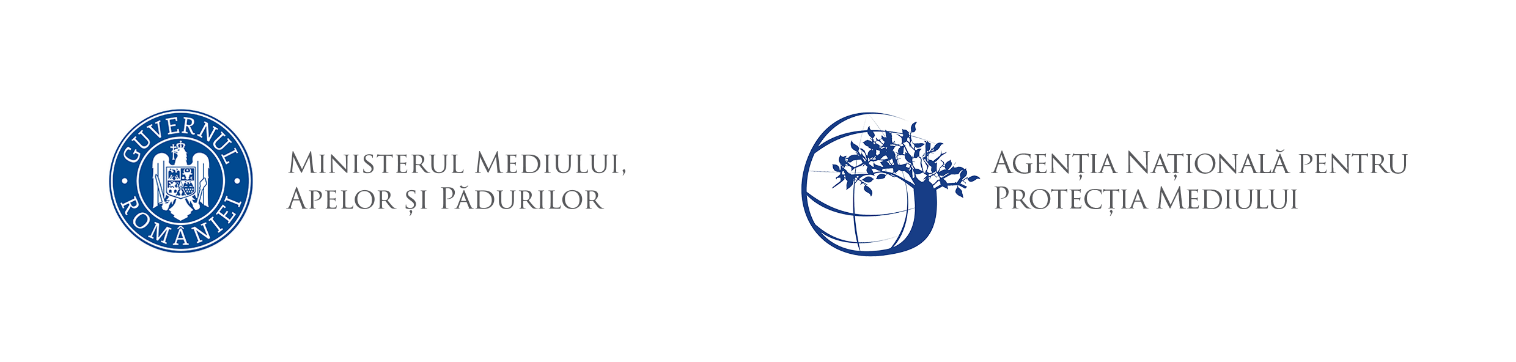 AGENȚIA PENTRU PROTECȚIA MEDIULUI BISTRIȚA-NĂSĂUDDECIZIA ETAPEI DE ÎNCADRAREPROIECT din 15 MARTIE 2024	Ca urmare a solicitării de emitere a acordului de mediu adresată de Comuna Ciceu-Giurgești, cu sediul în localitatea Ciceu-Giurgești, nr. 287 A, comuna Ciceu-Giurgești, pentru proiectul Extindere rețea publică de canalizare menajeră în comuna Ciceu Giurgești, județul Bistriţa-Năsăud, propus a fi amplasat în localitățile Ciceu-Giurgești și Dumbrăveni, comuna Ciceu-Giurgești, județul Bistriţa-Năsăud, înregistrată la Agenţia pentru Protecţia Mediului Bistriţa-Năsăud cu nr. 15029/20.11.2023, cu ultima completare sub nr. 3628/15.03.2024, în baza Legii nr. 292/2018 privind evaluarea impactului anumitor proiecte publice și private asupra mediului şi a Ordonanţei de Urgenţă a Guvernului nr. 57/2007 privind regimul ariilor naturale protejate, conservarea habitatelor naturale, a florei şi faunei sălbatice, aprobată cu modificări prin Legea nr. 49/2011, cu modificările și completările ulterioare,Agenţia pentru Protecţia Mediului Bistriţa-Năsăud decide, ca urmare a consultărilor desfăşurate în cadrul şedinţei Comisiei de Analiză Tehnică din data de 13.03.2024, că proiectul: Extindere rețea publică de canalizare menajeră în comuna Ciceu-Giurgești, județul Bistriţa-Năsăud, propus a fi amplasat în localitățile Ciceu-Giurgești și Dumbrăveni, comuna Ciceu-Giurgești, județul Bistriţa-Năsăud, nu se supune evaluării impactului asupra mediului. Justificarea prezentei decizii:I. Motivele pe baza cărora s-a stabilit necesitatea neefectuării evaluării impactului asupra mediului sunt următoarele: - proiectul intră sub incidenţa Legii nr. 292/2018 privind evaluarea impactului anumitor proiecte publice şi private asupra mediului, fiind încadrat în anexa nr. 2, la punctul 10. lit. b) proiecte de dezvoltare urbană, la punctul 13, a) Orice modificări sau extinderi, altele decât cele prevăzute la pct. 24 din anexa nr. 1, ale proiectelor prevăzute în anexa nr. 1 sau în prezenta anexă, deja autorizate, executate sau în curs de a fi executate, care pot avea efecte semnificative negative asupra mediului;- proiectul propus nu intră sub incidența art. 28 din Ordonanța de urgență a Guvernului nr. 57/2007 privind regimul ariilor naturale protejate, conservarea habitatelor naturale, a florei și faunei sălbatice, aprobată cu modificări și completări prin Legea nr. 49/2011, cu modificările și completările ulterioare;- proiectul propus intră sub incidența prevederilor art.48 și 54 din Legea apelor nr. 107/1996, cu modificările și completările ulterioare.Proiectul a parcurs etapa de evaluare iniţială şi etapa de încadrare, din analiza listei de control pentru etapa de încadrare, definitivată în cadrul ședinței C.A.T. şi în baza criteriilor de selecţie pentru stabilirea necesităţii efectuării evaluării impactului asupra mediului din Anexa 3 la Legea nr. 292/2018, nu rezultă un impact semnificativ asupra mediului al proiectului propus.	Pe parcursul derulării procedurii de mediu, anunţurile publice la depunerea solicitării de emitere a acordului de mediu şi pentru încadrarea proiectului au fost mediatizate prin: afişare la sediul Primăriei comunei Ciceu-Giurgrști, publicare în presa locală, afişare pe site-ul şi la sediul A.P.M. Bistriţa-Năsăud. Nu s-au înregistrat observaţii/comentarii/contestaţii din partea publicului interesat pe durata desfășurării procedurii de emitere a actului de reglementare.1. Caracteristicile proiectului:a) Mărimea proiectului: Prin proiect se propune extinderea rețelei de canalizare a apelor uzate menajere din localitățíle Ciceu-Giurgești și Dumbrăveni, precum și branșamente de canalizare la gospodăriile din zonă. Sistemul de canalizare menajeră va fi un sistem cu functionare gravitational și prin pompare acolo unde configurația terenului nu permite functionarea gravitatională a sistemului.Prin intermediu stațiilor de pompare apele uzate vor fi pompate până în cel mai înalt punct, de unde îsi vor urma cursul gravitațional.          Rețeaua de canalizare a localităților Ciceu-Giurgești și Dumbrăveni va colecta și va pompa apele uzate menajere în localitatea Reteag care va fi transportată în continuare prin intermediul rețelei existente către  stația de epurare din orașul Beclean.	Lucrările din acest proiect sunt amplasate strict pe raza comunei Ciceu-Giurgești.REȚEAUA DE APĂ UZATĂLungimea totală a infrastructurii de apă uzată menajeră în localitățile Ciceu-Giurgești și Dumbrăveni  este de 4170 ml din care:Localitatea Ciceu-Giurgești881 ml de apă uzată este realizată din conducte de PVC, SN8 cu diametrele De 250 mm cu curgere gravitațională;240 ml conducte de refulare  sub presiune PEHD, PN10, De 90mm;30 ml conducte de refulare  sub presiune PEHD, PN10, De 63mm;Cămine De=1000mm: 20 bucăți;Cămine de vane (conducta de refulare)  Lxlxh=1.5 x 1.5 x 1.7m  în număr de 2 bucăți;2 statii de pompare pe retea;2 stații de pompare cu tocător pentru racorduri în zona locuințelor unde relieful terenului nu permite scurgerea apelor gravitațional;căminele de racord pentru canalizare sunt în număr de 25 bucăţi.Localitatea Dumbravenii2802 ml de apă uzata este realizată din conducte de PVC, SN8 cu diametrele De 250 mm cu curgere gravitațională;217 ml conducte de refulare  sub presiune PEHD, PN10, De 90mm;Cămine De=1000mm: 80 bucăți;1 stație de pompare pe rețea;Căminele de racord pentru canalizare sunt în număr de 125 bucăţi.      - subtranversările se vor realiza în tub de protecție, prin foraj orizontal dirijat, astfel: subtraversare de drum județean, subtraversări de drum comunal, subtraversări de pârâu, subtraversare de cale ferată;Terenurile pe care urmează a se amplasa rețelele de canalizare sunt situate în intavilanul comunei Ciceu Giurgești.  Amplasarea organizării de șantier presupune amenajarea unei platforme balastate în intravilanul comunei Ciceu-Giurgeștii se va face pe teren aparținând domeniului public. Organizarea de șantier va presupune instalarea unei barăci, tip container, cu funcțiunea de birouri, vestiar, magazie, parcare pentru utilaje și echipamente specifice, toalete ecologice. b) Cumularea cu alte proiecte existente și/sau aprobate: Amplasamentul proiectului nu se suprapune cu alte proiecte de investiții de același tip, el fiind în relație directă cu sistemul de canalizare existente;c) Utilizarea resurselor naturale în special a solului, a terenurilor, a apei și a biodiversității: proiectul va utiliza nisip, balast, piatră; d) Cantitatea și tipurile de deșeuri generate/gestionate:În perioada de execuție pot rezulta ca deșeuri: pământ de decopertare, de excavație, materiale de constructii, resturi de conducte, conductori, tâmplărie, uleiuri uzate, deșeuri menajere;e) Emisiile poluante, inclusiv zgomotul şi alte surse de disconfort: - în perioada realizării proiectului pot apărea emisii de praf de la manevrarea materialelor și emisii de la mijloacele de transport a materialelor, zgomot de la realizarea lucrărilor;- aceste emisii au un caracter temporar și se pot lua măsuri pentru reducerea acestora (stropiri, program de lucru adaptat pentru execuția lucrarilor și operațiuni de transport, folosirea unor mijloace de transport performante, etc).- în perioada de funcționare, nu vor fi surse de discomfort. f) Riscurile pentru sănătatea umană (de ex., din cauza contaminării apei sau a poluării atmosferice): proiectul se implementează în intravilan, dar nu prezintă risc pentru sănătatea umană.Pentru proiectul propus DIRECȚIA DE SĂNĂTATE PUBLICĂ BISTRIȚA-NĂSĂUD a emis Notificarea nr. 287 /28.11.2023, conform căreia proiectul este în conformitate cu prevederile din Normele de igienă și sănătate publică privind mediul de viață al populației, aprobate prin Ord. Ministrului Sănătății nr. 119/2014, cu modificările și completările ulterioare.2. Amplasarea proiectelor: 2.1. utilizarea actuală şi aprobată a terenurilor: conform Certificatului de urbanism nr. 3/16.10.2022 emis de Primăria Comunei Ciceu-Giurgești, cu valabilitate 24 luni, terenul destinat proiectului este situat în  intravilanul comunei Ciceu-Giurgești, pe domeniul public. 2.2 bogăţia, disponibilitatea, calitatea şi capacitatea de regenerare relative ale resurselor naturale, inclusiv solul, terenurile, apa şi biodiversitatea, din zonă şi din subteranul acesteia: terenul utilizat va fi readus la starea inițială la terminarea lucrărilor.  2.3 capacitatea de absorbţie a mediului natural, acordându-se o atenţie specială următoarelor zone:a) zone umede, zone riverane, guri ale râurilor – proiectul nu este amplasat în zone umede, riverane, sau guri ale râurilor;b) zone costiere şi mediul marin –proiectul nu este amplasat în zonă costieră sau mediu marin;c) zonele montane şi forestiere – proiectul nu este amplasat în zonă montană și forestieră;d) arii naturale protejate de interes naţional, comunitar, internaţional – proiectul nu este amplasat în arie naturală protejată de interes național, comunitar, internațional;e) zone clasificate sau protejate conform legislaţiei în vigoare: situri Natura 2000 desemnate în conformitate cu legislaţia privind regimul ariilor naturale protejate,conservarea habitatelor naturale, a florei şi faunei sălbatice; zonele prevăzute de legislaţia privind aprobarea Planului de amenajare a teritoriului naţional - Secţiunea a III-a - zone protejate, zonele de protecţie instituite conform prevederilor legislaţiei din domeniul apelor, precum şi a celei privind caracterul şi mărimea zonelor de protecţie sanitară şi hidrogeologică – proiectul nu este amplasat în niciuna din zonele de mai sus; f) zonele în care au existat deja cazuri de nerespectare a standardelor de calitate a mediului prevăzute de legislaţia naţională şi la nivelul Uniunii Europene şi relevante pentru proiect sau în care se consideră că există astfel de cazuri – proiectul nu este amplasat intr-o astfel de zonă;g) zonele cu o densitate mare a populației –proiectul este amplasat într-o zonă de locuit dar densitatea populației comunei Ciceu-Giurgești nu este mare;h) peisaje şi situri importante din punct de vedere istoric, cultural sau arheologic – proiectul nu este amplasat în peisaje și situri importante din punct de vedere istoric, cultural și arheologic;II. Motivele pe baza cărora s-a stabilit necesitatea neefectuării evaluării adecvate sunt următoarele:− proiectul propus nu intră sub incidența art. 28 din Ordonanța de urgență a Guvernului nr. 57/2007 privind regimul ariilor naturale protejate, conservarea habitatelor naturale, a florei și faunei sălbatice, aprobată cu modificări și completări prin Legea nr. 49/2011, amplasament în afara ariilor naturale protejate.III. Motivele pe baza cărora s-a stabilit necesitatea neefectuării evaluării impactului asupra corpurilor de apă: − proiectul propus intră sub incidența prevederilor art. 48 și 54 din Legea apelor nr. 107/1996, cu modificările și completările ulterioare.Proiectul a obținut Decizia nr. 14/11.03.2024 emisă de SGA Bistrița-Năsăud, privind faptul că pentru proiect nu este necesară elaborarea SEICA.Condiţii de realizare a proiectului:  1. Se vor respecta prevederile O.U.G. nr. 195/2005 privind protecţia mediului, cu modificările şi completările ulterioare.  2. Se vor respecta documentația tehnică, normativele și prescripțiile tehnice specifice – date, parametrii – justificare a prezentei decizii.  3. Pe parcursul execuţiei lucrărilor se vor lua toate măsurile pentru prevenirea poluărilor accidentale, iar la finalizarea lucrărilor se impune refacerea la starea iniţială a terenurilor afectate de lucrări.  4. Materialele necesare pe parcursul execuţiei lucrărilor vor fi depozitate numai în locuri special amenajate, astfel încât să se asigure protecţia factorilor de mediu. Se interzice depozitarea necontrolată a deşeurilor.  5. Mijloacele de transport şi utilajele folosite vor fi întreţinute corespunzător, pentru reducerea emisiilor de noxe în atmosferă şi prevenirea scurgerilor accidentale de carburanţi/lubrifianţi.  6. Se va asigura în permanenţă stocul de materiale şi dotări necesare pentru combaterea efectelor poluărilor accidentale (materiale absorbante pentru eventuale scurgeri de carburanţi, uleiuri, etc.).  7. La încheierea lucrărilor se vor îndepărta atât materialele rămase neutilizate, cât şi deşeurile rezultate în timpul lucrărilor.  8. Se interzice accesul de pe amplasament pe drumurile publice cu utilaje şi mijloace de transport necurăţate.9. Deşeurile menajere vor fi transportate şi depozitate prin relaţie contractuală cu operatorul de salubritate, iar deşeurile valorificabile se vor preda la societăţi specializate, autorizate pentru valorificarea lor. Colectarea deşeurilor menajere se va face în mod selectiv (cel puţin în 3 categorii), depozitarea temporară fiind realizată doar în incintă. Gestionarea deșeurilor se va face cu respectarea strictă a prevederilor Ordonanței nr. 92/2021 privind regimul deşeurilor.10. Atât pentru perioada execuţiei lucrărilor, cât şi în perioada de funcţionare a obiectivului, se vor lua toate măsurile necesare pentru:   - evitarea scurgerilor accidentale de produse petroliere de la mijloacele de transport utilizate;   - evitarea depozitării necontrolate a materialelor folosite şi a deşeurilor rezultate;   - asigurarea permanentă a stocului de materiale și dotări necesare pentru combaterea efectelor poluărilor accidentale (materiale absorbante).11. Titularul proiectului și antreprenorul/constructorul sunt obligați să respecte și să implementeze toate măsurile de reducere a impactului, precum și condițiile prevăzute în documentația care a stat la baza emiterii prezentei decizii.12. Alimentarea cu carburanţi a mijloacelor auto și schimburile de ulei se vor face numai pe amplasamente autorizate.13. În scopul conservării și protejării speciilor de plante și animale sălbatice terestre, acvatice și subterane, prevăzute in anexele nr. 4 A si 4 B din OUG 57/2007 cu modificările și completările ulterioare, care trăiesc în afara ariilor naturale protejate, sunt interzise: a) orice formă de recoltare, capturare, ucidere, distrugere sau vătămare a exemplarelor aflate în mediul lor natural, în oricare dintre stadiile ciclului lor biologic;b) perturbarea intenționată în cursul perioadei de reproducere, de creștere, de hibernare și de migrație;c) deteriorarea, distrugerea și/sau culegerea intenționată a cuiburilor și/sau ouălor din natură;d) deteriorarea și/sau distrugerea locurilor de reproducere ori de odihnă;e) recoltarea florilor și a fructelor, culegerea, tăierea, dezrădăcinarea sau distrugerea cu intenție a acestor plante în habitatele lor naturale, în oricare dintre stadiile ciclului lor biologic;f) deținerea, transportul, vânzarea sau schimburile în orice scop, precum și oferirea spre schimb sau vânzare a exemplarelor luate din natură, în oricare dintre stadiile ciclului lor biologic14. Se vor respecta toate condițiile și măsurile din Avizul de gospodărire a apelor emis de SGA Bistrița-Năsăud.15. La finalizarea investiţiei, titularul va notifica Agenţia pentru Protecţia Mediului Bistriţa-Năsăud şi Comisariatul Judeţean Bistrița-Năsăud al Gărzii Naționale de Mediu pentru verificarea conformării cu actul de reglementare și operatorul rețelei de canalizare se va solicita revizuirea autorizației de mediu. Prezenta decizie este valabilă pe toată perioada de realizare a proiectului, iar în situația în care intervin elemente noi, necunoscute la data emiterii prezentei decizii sau se modifică condițiile care au stat la baza emiterii acesteia, titularul proiectului are obligația de a notifica autoritatea competentă emitentă.Orice persoană care face parte din publicul interesat și care se consideră vătămată într-un drept al său ori într-un interes legitim se poate adresa instanței de contencios administrativ competente pentru a ataca, din punct de vedere procedural sau substanțial, actele, deciziile ori omisiunile autorității publice competente care fac obiectul participării publicului, inclusiv aprobarea de dezvoltare, potrivit prevederilor Legii contenciosului administrativ nr. 554/2004, cu modificările și completările ulterioare.Se poate adresa instanței de contencios administrativ competente și orice organizație neguvernamentală care îndeplinește condițiile prevăzute la art. 2 din Legea nr. 292/2018 privind evaluarea impactului anumitor proiecte publice și private asupra mediului, considerându-se că acestea sunt vătămate într-un drept al lor sau într-un interes legitim.Actele sau omisiunile autorității publice competente care fac obiectul participării publicului se atacă în instanță odată cu decizia etapei de încadrare, cu acordul de mediu ori, după caz, cu decizia de respingere a solicitării de emitere a acordului de mediu, respectiv cu aprobarea de dezvoltare sau, după caz, cu decizia de respingere a solicitării aprobării de dezvoltare.Înainte de a se adresa instanței de contencios administrativ competente, persoanele prevăzute la art. 21 din Legea nr. 292/2018 privind evaluarea impactului anumitor proiecte publice și private asupra mediului au obligația să solicite autorității publice emitente a deciziei prevăzute la art. 21 alin. (3) sau autorității ierarhic superioare revocarea, în tot sau în parte, a respectivei decizii. Solicitarea trebuie înregistrată în termen de 30 de zile de la data aducerii la cunoștința publicului a deciziei.Autoritatea publică emitentă are obligația de a răspunde la plângerea prealabilă prevăzută la art. 22 alin. (1), în termen de 30 de zile de la data înregistrării acesteia la acea autoritate.Procedura de soluționare a plângerii prealabile prevăzută la art. 22 alin. (1) este gratuită și trebuie să fie echitabilă, rapidă și corectă.Prezenta decizie poate fi contestată în conformitate cu prevederile Legii nr. 292/2018 privind evaluarea impactului anumitor proiecte publice și private asupra mediului și ale Legii nr. 554/2004, cu modificările și completările ulterioare.DIRECTOR EXECUTIV,biolog-chimist Sever Ioan ROMAN            ŞEF SERVICIU 		                                                         ŞEF SERVICIU AVIZE, ACORDURI, AUTORIZAŢII,                                          CALITATEA FACTORILOR DE MEDIU         ing. Marinela Suciu  					          ing. Anca Zaharie     ÎNTOCMIT, 						         ÎNTOCMIT,	                       geogr. Elena Greab                                                            geogr. Alina Mureșan AGENȚIA PENTRU PROTECȚIA MEDIULUI BISTRIȚA-NĂSĂUD                                                          Strada Parcului, nr.20, Bistrița, jud. Bistrița-Năsăud, Cod poștal 420035Tel.: +4 0263224064    Fax: +4 0263223709   e-mail: office@apmbn.anpm.ro  website: http://apmbn.anpm.roOperator de date cu caracter personal, conform Regulamentului (UE) 2016/679